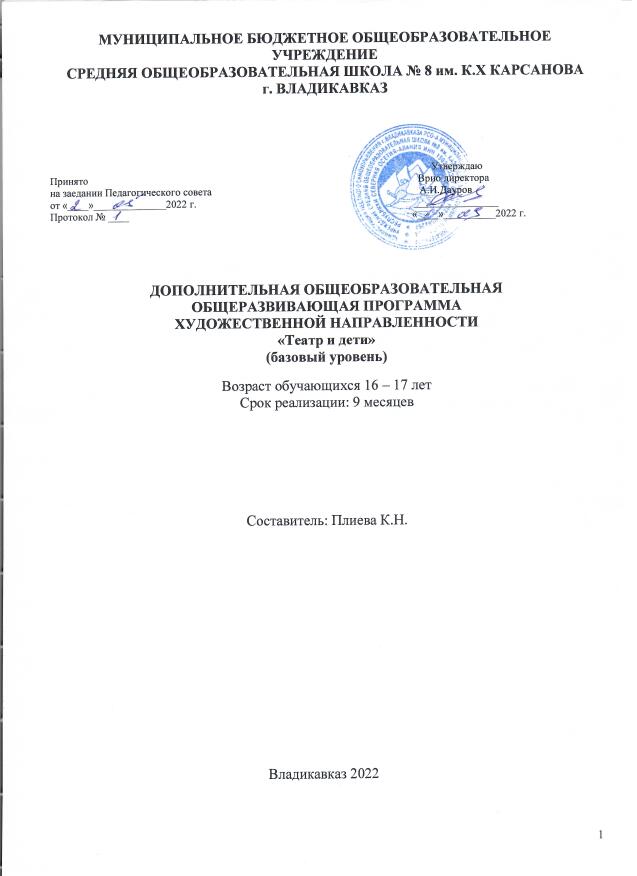 СОДЕРЖАНИЕ1.Паспорт программы………………………………………………………… 22.Пояснительная записка…………………………………………………...… 33.Новизна……………………………………………………………………… 44.Актуальность……………………………………………………………...… 45.Педагогическая целесообразность………………………………………… 46.Цели и задачи……………………………………………………………..… 57.Возраст обучающихся……………………………………………………… 78.Сроки реализации программы………………………………………...…… 79.Режим занятий…………………………………………………….………… 710.Форма организации занятий…………………………………..……….…. 711.Методы обучения……………………………………………….………… 812.Планируемые результаты ……………........................................................ 913.Формы аттестации…………………………………………………..…… 1014.Методическое обеспечение…………………………………………….... 1115.Кадровое обеспечение…………………………………………………… 1216.Содержание программы…………………………………………………. 1417.Календарный учебный график………………………………………...… 1518.Список литературы………………………………………………….…… 181.Паспорт программыДополнительная общеобразовательная общеразвивающая программахудожественной направленности «Театр и дети».Автор - составитель программы:- Плиева Кристина Нодаровна, учитель истории и обществознанияОрганизация-исполнитель: МБОУ СОШ № 8 им. К.Х Карсанова.Адрес: РСО – Алания, г. Владикавказ, ул.Гэсовская 3 тел.+7  988-835-45-40Возраст обучающихся: 15- 16 летСрок реализации программы: 9 месяцевСоциальный статус: обучающиеся, г. ВладикавказаЦель программы: формирование целостной личности на основе художественно-культурных ценностей; развитие творческого потенциала и эмоционального мираобучающихся  через приобщение к искусству театра.Направленность программы: художественнаяУровень реализации: дополнительное образованиеУровень освоения программы: базовыйСпособ освоения содержания образования: креативный2. Пояснительная записка«Театр ничуть не безделица ивовсе не пустая вещь..., это такаякафедра, с которой можно многосказать миру добра»Н.В. ГогольДанная ДОП  направлено на формирование основ эстетико-художественнойкультуры личности обучающихся  как части общей культуры человека, на развитиехудожественных способностей средствами театрального искусства, а такжеспособствует самоопределению и самореализации обучающихся.С древних времён различные формы театрального действа служили самымнаглядным и эмоциональным способом передачи знаний и опыта в человеческомобществе. Позднее театр как вид искусства стал не только средством познанияжизни, но и школой нравственного и эстетического воспитания подрастающихпоколений. Преодолевая пространство и время, сочетая возможности несколькихвидов искусства, театр обладает огромной силой воздействия на эмоциональныймир ребёнка. Занятия сценическим искусством не только вводят детей в мирпрекрасного, но и развивают сферу чувств, будят соучастие, сострадание, развиваютспособность поставить себя на место другого, радоваться и тревожиться вместе с  ним.Использование программы позволяет стимулировать способность детей кобразному и свободному восприятию окружающего мира, которое, развиваясьпараллельно с традиционным рациональным восприятием, расширяет и обогащает  его.Программа развивает личность ребёнка, его творческие способности,оптимизирует процесс развития речи, голоса, чувства ритма, учит вдумчивомуотношению к художественному слову. его развитие очень велико. Его характерная особенность –отражение  действительности в художественных образах, которые  действуют на сознание и чувства ребёнка, воспитывают в нём определённое отношение к событиям и явлениям жизни, помогают глубже и полнее познавать действительность.Произведения театрального искусства, богатые по своему идейномусодержанию и совершенные по художественной форме, формируютхудожественный вкус, способность понять, различить, оценить прекрасное и  нетолько в искусстве, но и в действительности, в природе, в быту.Ученые утверждают, что дети наиболее активно проявляют своитворческие способности. Поэтому нужно помочь ребенку, заложить в детствеосновы «правил игры», которые пригодятся ему во взрослой жизни, привитьвкус к «играм хорошей драматургии». Здесь театр является неоценимым. Онрадует ребенка, развлекает и одновременно развивает егоПрограмма разработана и основана на следующих нормативных документах:• Федеральный закон Российской Федерации от 29 декабря 2012 г. N 273-ФЗ"Об образовании в Российской Федерации";• Стратегия развития воспитания в Российской Федерации на период до 2025 года;• Приказ от 9 ноября 2018 г. N 196 «Об утверждении порядка организации иосуществления образовательной деятельности по дополнительнымобщеобразовательным программам» (в ред. Приказов Минпросвещения РФ от05.09.2019 N 470, от 30.09.2020 N 533)• "Концепция духовно-нравственного развития и воспитания личностигражданина России";• Примерными требованиями к программам дополнительного образования(Приложение к письму Департамента молодежной политики воспитания исоциальной поддержки детей Минобрнауки России от 11.12.2006г. №06-1844);• Устав МБОУ СОШ № 8 им.К.Х Карсанова.3.Новизна.Общеобразовательная школа дает нужный объем знаний, умений и навыковшкольнику в рамках школьной программы. Но современный выпускник должен нетолько хорошо владеть этими знаниями, но и ориентироваться и общаться в тойситуации, в которую он попадает, входя во взрослую жизнь. Для этого он долженуметь предвидеть проблемы и находить пути их решения, продумывать и выбиратьварианты действий. Выпускник должен развить в себе творческие способности,чтобы решать новые для себя задачи. Театральные занятия – одни из самыхтворческих возможностей самореализации школьника. Здесь творчество и фантазиясоседствуют друг с другом.4.Актуальность.Программа обусловлена тем, что направлена на развитие мотивации к познаниютворчества, приобщение обучающихся к общечеловеческим ценностям,интеллектуальное и духовное развитие личности ребенка.Программа имеет общекультурный уровень освоения. Она развивается в ходевзаимодействия ребенка с окружающим миром, под влиянием обучения и  воспитания.Театральная среда раскрывает широчайшие возможности для творческойдеятельности ребят.5. Педагогическая целесообразность- программы заключается в развитии уобучающихся  коммуникабельности, логичности и стройности мышления,самостоятельности, мотивации личности к познанию и творчеству. Игра итворчество – естественные спутники жизни любого ребенка, источник радостныхэмоций, обладающий великой воспитательной силой, т.к. театральное творчествовсегда связано с решением определенных задач, 6 выполнением определенныхобязанностей, преодолением разного рода трудностей и препятствий.Образовательный процесс включает в себя различные методы обучения:ВоспроизводящийОбъяснение  сопровождается демонстрацией наглядного материалаПроблема  формулируется детьми, ими и предлагается способы еерешенияУспешное развитие общеобразовательного процесса возможно при реализацииследующих принципов: непрерывность и преемственность; принцип системности; принцип «проживания» изучаемого материала; принцип гуманизации воспитательного пространства.6. Цели и задачи программы:● создание условий для раскрытия и развития творческих способностей учащихся ,через погружение в мир театра;ЗадачиВоспитательные:● прививать культуру осмысленного чтения литературных и драматургическихпроизведений;● воспитывать интерес к мировой художественной культуре, театральномуискусству и его жанровому многообразию;● воспитать художественный вкус;● научить воспитанников корректно общаться друг с другом в процессе  репетиций;● воспитание культуры речи.Развивающие:● развивать навык творческого подхода к работе над ролью;● развивать пластические и речевые данные воспитанников;● развивать творческие способности, воображение, фантазию и память,расширять словарный запас.Образовательные:● научить всему комплексу принципов и приёмов, необходимых для работынад ролью;● увлечь детей театральным искусством;Театр – искусство коллективное. Это прописная истина. И вместе с тем, театр –искусство индивидуальностей, ансамбль, объединённый одной общей целью. Этойцелью обычно является постановка спектакля. Именно к достижению этой целинаправлены все усилия, все компоненты творческого обучающего процесса. Именнов этом направлении бурно развивается фантазия и воображение воспитанников, какв области создания образа, так и в сфере создания костюмов, декораций, реквизита ит.д.70% содержания планирования направлено на активную двигательнуюдеятельность учащихся. Это: репетиции, показ спектаклей, подготовка костюмов,посещение театров. Остальное время распределено на проведение тематическихбесед, просмотр электронных презентаций и сказок, заучивание текстов, репетиции.Для успешной реализации программы будут использованы Интерет-ресурсы,посещение спектаклей.Программа «Театр и дети» строится на следующих концептуальныхпринципах:Коммуникативный принцип – позволяет строить обучение на основе общенияравноправных партнеров и собеседников, даёт возможность высказывать своёмнение (при взаимном уважении), формирует коммуникативно-речевые навыки.Гуманистический принцип – создание благоприятных условий для обучениявсех детей, признание значимости и ценности каждого ученика (взаимопонимание,ответственность, уважение).Принцип культуросообразности – предполагает, что творчество школьниковдолжно основываться на общечеловеческих ценностях культуры и строится всоответствии с нормами и ценностями, присущими традициям региона, в которомони живут.Принцип патриотической направленности – предполагает использованиеэмоционально окрашенных представлений (образ эстетических явлений ипредметов, действий по отношению к Отечеству, родному краю, гордость зароссийскую культуру).Принцип коллективности – даёт опыт взаимодействия с окружающими,сверстниками, создаёт условия для позитивно направленных самопознания,эстетического самоопределения, художественно-творческой самореализации.Принцип природосообразности – предполагает, что процесс творчествашкольников основывается на научном понимании взаимосвязи естественных исоциальных процессов, согласовывается с общими законами природы и человека,формирует у него ответственность за саморазвитие.Принцип успеха – каждый ребенок должен чувствовать успех в какой-либосфере деятельности. Это ведет к формированию позитивной «Я-концепции» ипризнанию себя как уникальной составляющей окружающего мира.Принцип динамики – предоставить ребенку возможность активного поиска иосвоения объектов интереса, собственного места в творческой деятельности,заниматься тем, что нравиться.Принцип демократии – добровольная ориентация на получение знанийконкретно выбранной деятельности; обсуждение выбора совместной деятельности вколлективе на предстоящий учебный год.Принцип доступности – обучение и воспитание строится с учетом возрастныхи индивидуальных возможностей подростков, без интеллектуальных, физических иморальных перегрузок.Принцип наглядности – в учебной деятельности используются разнообразныеиллюстрации, видеокассеты, аудиокассеты, грамзаписи.Принцип систематичности и последовательности – систематичность ипоследовательность осуществляется как в проведении занятий, так всамостоятельной работе воспитанников. Этот принцип позволяет за меньшее времядобиться больших результатов.7. Возраст обучающихся: дети 15-16 лет.Количество детей в группе: 10человек.8.Срок реализации Программы- 9 месяцев.9.Режим занятий – 1 раз в неделю.Продолжительность занятий – 40 минут.Форма обучения: очная.Форма организации занятий: групповая.10.Формы организации образовательной деятельности.      Занятия  обучающиеся  приходят с большим желанием приобщиться кпрекрасному, играть и выступать. Атмосфера театральных занятий пробуждает вобучающихся  их творческое, художественное начало. Создается деловое сотрудничество – учитель – ученик, режиссер – актер. Здесь каждый сможет полно выразить свои мысли и чувства, свои желания и возможности. Проектный подход изначально ориентирован на самостоятельную работу школьника – индивидуальную,групповую или коллективную.Групповая работа предпочтительнее для ребят. Они с удовольствиемобщаются между собой, распределяя данные учителем задания, роли. Этовозможность не только хорошо узнать друг друга, но и сравнить себя с ними.Кроме того, этот принцип работы требует внимание, уважение и терпимость кчужой точке зрения, умение отстаивать свою. Ребята приходят к выводу, что ихуспех зависит от совместной коллективной работы, от их партнерства. Особенноэто важно во время постановки спектакля. От этого зависит его результат.Поэтому обучающий процесс строится на основе групповых занятий, обеспечиваядля них разнообразие ролевых игр, тренингов.Основной формой учебного процесса является кружковое занятие.Курс рассчитан на занятия по 1 часу в неделю. Основание - СанПиН 2.4.4.3172-14"Санитарно-эпидемиологические требования к устройству, содержанию иорганизации режима работы образовательных организаций дополнительногообразования детей".Время занятий – 40 минут.11.Метод обучения.Продвигаясь от простого к сложному, ребята смогут постичь увлекательнуюнауку театрального мастерства, приобретут опыт публичного выступления итворческой работы. Важно, что в театральном кружке дети учатся коллективнойработе, работе с партнёром, учатся общаться со зрителем, учатся работе надхарактерами персонажа, мотивами их действий, творчески преломлять данныетекста или сценария на сцене. Обучающиеся  учатся выразительному чтению текста, работе над репликами, которые должны быть осмысленными и прочувствованными,создают характер персонажа таким, каким они его видят. Обучающиеся  привносят элементы своих идеи, свои представления в сценарий, оформление спектакля.Кроме того, большое значение имеет работа над оформлением спектакля, наддекорациями и костюмами, музыкальным оформлением. Эта работа также развиваетвоображение, творческую активность школьников, позволяет реализоватьвозможности детей в данных областях деятельности.Освоение программного материала происходит через теоретическую ипрактическую части, в основном преобладает практическое направление. Занятиевключает в себя организационную, теоретическую и практическую части.Организационный этап предполагает подготовку к работе, теоретическая частьочень компактная, отражает необходимую информацию по теме.В основу всего цикла реализации образовательно - воспитательного процесса,от его начала до определения эффективности, положены следующие методы,которые составляют единую целостную систему: каждый из насиспытывает потребность в игре, и именно в игре формируются его эстетическиепотребности. Шиллер считал: «Человек играет только тогда, когда он в полномзначении слова человек, и он бывает вполне человеком лишь тогда, когда ониграет».Основополагающим методом в театральной педагогике является: Метод исторических параллелей, особенностью которого являетсяэмоционально- логическое сравнение представлений, свойственных различнымисторических эпохам и периодам развития общества. Такое сравнение способствуетэффективному решению поставленных задач как при усвоении теоретическихзнаний по предмету, так и через обеспечение глубокого пониманиякоммуникативной стороны учебного процесса. Реализация данного метода можетпроисходить тремя способами: рассказ учителя, коллективное обсуждение наиболееизвестных фактов и событий, а также анализ профессиональных качеств личностишкольника с опорой на текстовой материал художественного произведения,раскрывающего сущность данного вопроса или проблемы.12.Планируемые результаты освоения программыВ результате изучения курса «Театр и дети» должны быть достигнуты определенныерезультаты.:прививать культуру осмысленного чтения литературных и драматургическихпроизведений;● воспитывать интерес к мировой художественной культуре, театральномуискусству и его жанровому многообразию;● воспитать художественный вкус;● научить воспитанников корректно общаться друг с другом в процессе  репетиций;● воспитание культуры речи.развивать навык творческого подхода к работе над ролью;● развивать пластические и речевые данные воспитанников;● развивать творческие способности, воображение, фантазию и память,расширять словарный запас.научить всему комплексу принципов и приёмов, необходимых для работынад ролью;● увлечь детей театральным искусством;Театр – искусство коллективное. Это прописная истина. И вместе с тем, театр –искусство индивидуальностей, ансамбль, объединённый одной общей целью. Этойцелью обычно является постановка спектакля. Именно к достижению этой целинаправлены все усилия, все компоненты творческого обучающего процесса. Именнов этом направлении бурно развивается фантазия и воображение воспитанников, какв области создания образа, так и в сфере создания костюмов, декораций, реквизита ит.д.1. Личностные результаты освоения курса предполагают:- умение общаться со сверстниками и взрослыми в разных ситуациях;- умение быть эмоционально раскрепощенным, чувствовать себя комфортно влюбых жизненных ситуациях;- умение быть доброжелательными и контактными.2. Метапредметные результаты освоения курса отражают:- продуктивное сотрудничество (общение, взаимодействие) со сверстникамипри решении задач на занятиях;- умение делать анализ имеющейся информации;- умение осуществлять информационную, познавательную и практическуюдеятельность с использованием различных средств коммуникации.3. Предметные результаты- умение ориентироваться в пространстве, равномерно размещаться на сценическойплощадке;- умение двигаться в заданном ритме;- умение на сцене выполнять свободно и естественно простейшие физическиедействия;- умение произвольно напрягать и расслаблять отдельные группы мышц;- умение сочинять небольшой рассказ на заданную тему;- умение менять по заданию педагога высоту и силу звучания голоса;- умение произносить скороговорки и стихотворный текст в движении;- умение прочитать наизусть стихотворный текст, правильно произнося слова ирасставляя логические ударения;- владение элементарной терминологией театрального искусства;- владение навыками саморегуляции, самоконтроля;- владение навыками согласованных действий в группе;- владение навыками культурной речи, развитой фантазии и воображением.13. Формы аттестации.Виды выполнений итоговой работыИтоговая работа театрального кружка – коллективная постановкаспектакля, вечера или праздника, результат участия в конкурсах художественнойнаправленности.Самостоятельная работа ученика проявляется на сцене, как освоенияактерского мастерства. Театральная постановка осуществляется подруководством педагога. Актерская игра на сцене дает возможность наблюдать заумениями и навыками, которые приобрел ученик, восхищаться его талантом,творческой игрой импровизации (которые он «отточил» в процессе обучения).Это своего рода отчет итоговой работы в участии в создании спектакля(театрализованного представления) на районных и школьных мероприятиях.Динамика интереса учащихся к данному курсу отслеживается с помощьюопроса.14. Методическое обеспечениеЗанятия проводятся в специально оборудованном помещении - актовом зале,обеспечивающем свободу перемещения во время выполнения упражнений.Упражнения, если надо по замыслу выполняются под музыку и в ритме музыки. Эторазвивает в детях чувство ритма и темпа ритма.Физические нагрузки помогают в формировании устойчивого иммунитета.Активная подвижность театральных игр составляет необходимый противовесшкольной статистики. Интеллектуальные, эмоциональные и физические нагрузки на молодой организм приведены в равновесие, а это помогает гармонизировать всепроцессы роста.Все тело должно быть спокойным, свободным.Одежда для занятий может быть любой, главное - удобной и свободной. Детидолжны комфортно себя чувствовать, выполняя любые упражнения, даже лежа наполу или стоя вверх ногами. Обувь должна быть очень мягкой: чешки, балетныетапочки, просто носки. Во избежание травм девочкам необходимо убрать волосы,снять с себя все украшения.15. Кадровое обеспечениеКадровое обеспечение - педагог дополнительного образования. Учебный план16. Содержание учебного плана1. Вводное занятие .Теория:  Игры на знакомство. Диагностика обучающихся.Театр как род искусства. Истоки театра. Просмотр электронной презентации«Да здравствует, Его Величество Театр!».2. Мастерство актера .Практика: Знакомство с законами построения этюда. Разбор этюдов. Объяснениеупражнений психофизического тренинга Комплекс упражнений психофизическоготренинга.3. Сценическая речь .Практика: Введение в предмет сценическая речь. Знакомство с составляющимиречевого аппарата с использованием иллюстраций. Разминка. Гигиеническиймассаж. Упражнения по методике Стрельниковой.4. Ритмопластика .Теория: Введение в предмет ритмопластика.Практика: Разогревающие упражнения на разные группы мышц.5. Театральная игра .Практика: Игры на развитие памяти. Игры на развитие произвольного внимания6. Постановочная работа.Теория: Разбор драматургического материала: положительные и отрицательныегерои. Выбор материала для итогового занятия.Практика: Репетиция спектакля для итогового занятия.7. Итоговое занятие.Практика: Спектакль с приглашенными зрителямиУЧЕБНО-ТЕМАТИЧЕСКИЙ ПЛАН «ТЕАТР И ДЕТИ»Список   литературыЛитература, и спользуемая для разработки  программы и организации о бразовательного, процесса1. Закон Российской Федерации от 29.12.2012 г. «Об образовании вРоссийской Федерации».2. Концепция развития дополнительного образования детей,утвержденная распоряжением Правительства РФ от 04009.2014 г. №1726 –р.3. Приказ Минобразования и науки РФ от 9 ноября 2018 г. № 196 «Обутверждении Порядка организации и осуществления образовательнойдеятельности по дополнительным образовательным программам».4. Постановление Главного государственного санитарного врача РФ от28.09.2020 г. № 22 «Об утверждении СанПиН СП 2.4.3648-20«Санитарно-эпидемиологические требования к организациямвоспитания и обучения, отдыха и оздоровления детей и молодежи».5. Методические рекомендации по проектированию дополнительныхобщеобразовательных общеразвивающих программ \ автор составительИ.А.Рыбалева\. –Краснодар, 2016 г.6. Барышникова Т. Азбука хореографии - М. Ролф, 2016 г.7. Введенская Л.А., Павлова Л. Г. Культура и искусство речи. Ростов-на-Дону. Издательство Феникс, 2018 г.8. Иванцова Л., Коржакова О. Секреты ширмы, г. Ростов-на-Дону, 2017 г.9. Когтев Г.В. Грим и сценический образ - М. «Советская Россия», 2015 г.10.Кох И. Сценическое движение М., 2015 г.11.Кузьмин А.И. У истоков русского театра М. Просвещение, 2014 г.12.Науменко Г.М. Фольклорный праздник, М., 2017 г.13.Сац Н. Дети приходят в театр. М., 2018 г.14.Аджиева Е.М. 50 сценариев классных часов / Е.М.Аджиева, Л.А.Байкова, Л.К. Гребенкина, О.В. Еремкина, Н.А. Жокина, Н.В.Мартишина. –М.: Центр «Педагогический поиск», 2002. –160 с.15.Безымянная О. Школьный театр. Москва «Айрис Пресс» Рольф, 2001 г.-270 с.16.Возрастная и педагогическая психология: Учеб.пособие для студентовпед.ин-тов./Под ред.проф.А.В.Петровского. –М., Просвещение, 1973.17.Воспитательный процесс: изучение эффективности. Методическиерекомендации / Под ред. Е.Н. Степанова. –М.: ТЦ «Сфера», 2001. – 128с. 2018.Корниенко Н.А. Эмоционально-нравственные основы личности: Автореф.дис.на соиск.уч.ст.докт.психол.наук / Н.А.Корниенко – Новосибирск, 1992. –55 с.19.Методическое пособие. В помощь начинающим руководителям театральной студии, Белгород, 2003 г.20.Немов Р.С. Психология: Учебн.для студ.высш.пед.учеб.заведений: В 3кн.- 4е изд. / Р.С. Немов –М.: Гуманит.изд.центр ВЛАДОС, 2002.-Кн.»:Психология образования.- 608 с.21.Организация воспитательной работы в школе: для заместителейдиректоров по воспитанию, классных руководителей ивоспитателей/Библиотека администрации школы. Образовательныйцентр “Педагогический поиск”/под ред. Гуткиной Л.Д., - М., 1996. -79с.22.Театр, где играют дети: Учеб.-метод.пособие для руководителейдетских театральных коллективов/ Под ред. А.Б.Никитиной.–М.:Гуманит.изд.центр ВЛАДОС, 2001. –288 с.: ил..23.Щуркова Н.Е. Классное руководство: Формирование жизненногоопыта у учащихся. -М.: Педагогическое общество России, 2002. -160с.Литература  для  обучающихся  и  родителей 1. Давыдова М., Агапова И. Праздник в школе. Третье издание, Москва «Айрис Пресс», 2004 г.-333 с.2. Журнал «Театр круглый год», приложение к журналу «Читаем, учимся,играем» 2004, 2005 г.г.3. Каришев-Лубоцкий, Театрализованные представления для детейшкольного возраста. М., 2005 3.Выпуски журнала «Педсовет»4. Куликовская Т.А. 40 новых скороговорок. Практикум по улучшению дикции. –М., 2003.5. Савкова З. Как сделать голос сценическим. Теория, методика и практикаразвития речевого голоса. М.: «Искусство», 1975 г. –175 с.6. У. Шекспир «Собрание сочинений»7. Школьный театр. Классные шоу-программы»/ серия «Здравствуй школа» -Ростов н/Д:Феникс, 2005. –320 с.8. «Школьные вечера и мероприятия» (сборник сценариев)- Волгоград.Учитель , 2004г№ ппНаименование разделов и темВсегоВ том числе наВ том числе на1Введение2теорпрак1Введение2112Мастерство актёра и основысценической грамотности10993Сценическая речь4144Просмотр спектаклей в театрах иливидеодисках45Репетиционно – постановочная работа10216Ритмопластика10367Всего401723№Перечень разделов и темКол-во час всегоТеория Практика 1Введение 2111.1Ознакомительная беседа о театральном искусстве. Педагог знакомит воспитанником с планом работы на учебный год. Инструктаж по технике безопасности111.2Игры на знакомство: «Визитная карточка», «Снежный ком», «Автограф»; Общегрупповая игра: «Импровизированный театр»12Мастерство актёра и основы сценической грамотности102.1Вводное занятие .Беседа о предмете занятий, его целях и задачах. Актёрская оценка. Знакомство с понятием «оценка»22.2Разминка. Упражнения психофизического тренинга: «Чайка», «Муха», «Шагомер», «Маляр», «Тесто», «Кошечка», «Броуновское движение»12.3Импровизированные упражнения на оценку неожиданных событий, ситуаций.12.4Упражнения на внимание, фантазию, воображение32.5Упражнение на беспредметное действие, на заданное действие, на воображаемые обстоятельства «Если бы». Действие с реальными предметами в вымышленных обстоятельствах (например, дети рассаживаются полукругом, руководитель предлагает им передавать друг другу мячик, меняя условия вымысла – если бы мячик был новый, ценный, тяжелый, грязный и т.д.) Действие с воображаемыми предметами 122.6Одиночные этюды. Знакомство с понятием «этюд». Одиночные этюды на память физических действий. Практическое знакомство с элементами общения и взаимодействия: Групповые игры, упражнения и этюды на простейшие виды общения без слов (например, участник кружка делает непроизвольное движение, затем старается придать ему то или иное смысловое значение: нагнулся, чтобы поднять тетради; другой участник старается угадать смысл и цель движения, сделанного первым и соответственно присоединяется к нему для продолжения совместного действия и т.д.). Сюжетные этюды на общение без слов (например, отрядный вожатый следит за соблюдением тихого часа, а двум ребятам непременно надо найти способ, чтобы усыпить его бдительность и «улизнуть» и т.д.). Литературные сюжеты с минимальным использованием слова в целях воздействия на партнера – удивить, попросить, приказать и т.д. (этюды по рассказам А. Барто, С. Михалкова, Н. Носова и др., оправдывающие необходимость действия с минимальным использованием слов).212.7Разминка. Упражнения психофизического тренинга: «Паук», «Муха», «Кошечка», «Скульптор», «Тесто», «Клей», «Броуновское движение».112.8Работа с партнером. Сценический образ. Внутренний монолог. Задача и сверхзадача. Исходное событие, конфликтная ситуация, финал. Мизансцена.213Сценическая речь43.1Предмет «Сценическая речь».Задачи предмета. Художественное слово в системе работы над сценической речью. Культура речи. Беседа о вежливости. Дыхание и голос13.2Практические занятия – дыхательная гимнастика: 1) Комплекс упражнений на расслабление и регуляцию дыхания («Ветерок», «Одуванчик», «Чистый носик». 2) Комплекс упражнений и игр на развитие физиологического дыхания «Приятный запах», «Цветы». 3) Комплекс упражнений с поддуванием легких предметов («Сдувание бумаги», «Поддувание ватных шариков», «Поддувание бумажных самолётиков).33.3Дикционный тренинг. Постановка речевого голоса. Выразительное чтение (одиночное, групповое). Монолог, диалог.14Просмотр спектаклей в театрах или видеодисках44.1Просмотр спектаклей в театрах или видеодисках. Беседа после просмотра спектакля. 1.«Муха-Цокотуха» 2.«Кот в сапогах» 3.«Сказки Пушкина» 4.«Приключения Братца Кролика и Братца Лис»5Репетиционно - постановочная работа105.11. Чтение сценария. 2. Работа над текстом. 3. Репетиции.215.21. Знакомство с пьесой – чтение по ролям. Деление на логические отрывки. 2. Работа над образом - обсуждение героев, их характеров, внешности. 3. Отработка сцен спектакля этюдным методом, подбор музыки, разучивание песен и танцев. 4. Сводная часть спектакля, подбор костюмов к образам. 5. Генеральные прогоны. Показ спектакля6Ритмопластика106.1Коммуникативные, ритмические, музыкальные, пластические игры и упражнения. Игры с имитацией движения. Танцыфантазии. Музыкально-пластические импровизации. Упражнения, направленные на координацию движений и равновесие. Упражнения, направленные на освоение пространства и создание образа.26.2Комплекс упражнений на сочетание ритма музыки с ритмом движений («Веселый дождик», «Шустрые ножки», «Пяточка - носочек» и т.д.). Комплекс упражнений и игр, развивающих быстроту и точность реакции («Гонка мячей», «Кошки - мышки», «Совушка», «Пустое место» и т.д.).116.3Понятие «пластика». Пластика как выразительное средство в театральном искусстве. Воспитание пластичности. Практические упражнения: Комплекс общеразвивающих упражнений (движения руками, ногами, туловищем, головой; комбинированные упражнения; беговые упражнения; прыжковые упражнения с разнообразными движениями различных частей тела и т.д.). Комплекс упражнений на ориентировку в пространстве с элементами пластики («Ветер», «Ветряная мельница», «Змея» и т.д.). Комплекс упражнений на напряжение и расслабление мышц живота, спины, на выпрямление позвоночника («Эйфелева башня», «Толстый и тонкий», «Кощей Бессмертный » и т.д.). Подвижные игры («Третий лишний», «Космонавт», «Зайка в огороде » и т.д.). Пластические этюды («Пружина», «Гвоздики», «Иголка с ниткой», «Бумажный змей » и т.д.). Комплекс упражнений на равновесие («Цапля», «Смешные ножки» и т.д.). Комплекс упражнений на развитие координации движений («Смешные ручки», «Успей-ка!» и т.д.). Комплекс упражнений для кистей рук, запястий, предплечий («Гуттаперчевый мальчик », «Шарниры» и т.д.).126.4Танцевальная азбука . Понятие «танец». Значение танца в театральном искусстве. Первоначальные сведения об особенностях танцевальных направлений (занятие рекомендуется проводить с использованием видеоматериалов). Практические занятия: Комплекс упражнений «на середине» (упражнения для рук, головы и корпуса, прыжки на 2-х ногах, прыжки с переменой ног, прыжки с 2-х ног на одну и т.д.) Комплекс упражнений с подскоками, притопами, галопом, шагами «польки» и т.д. Комплекс простых движений под музыку (танцевальные и двигательные разминки). Комплекс упражнений с движениями подражательного характера («Звериная дискотека» и т.д.). Подвижные игры, включающие простые танцевальные движения («Лебединое озеро», «Море волнуется», «Котята - щенята » и т.д.)11Итог 401723